PREDSEDA NÁRODNEJ RADY SLOVENSKEJ REPUBLIKYČíslo: CRD-1836/2017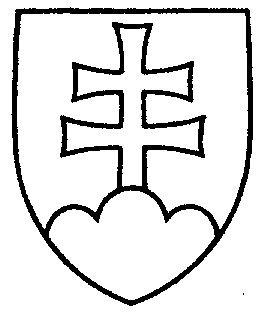 727ROZHODNUTIEPREDSEDU NÁRODNEJ RADY SLOVENSKEJ REPUBLIKYz 25. septembra 2017o pridelení vládneho návrhu zákona na prerokovanie výborom Národnej rady Slovenskej republiky	N a v r h u j e m	Národnej rade Slovenskej republiky p r i d e l i ť	vládny návrh zákona, ktorým sa mení a dopĺňa zákon č. 319/2013 Z. z. o pôsobnosti orgánov štátnej správy pre sprístupňovanie biocídnych výrobkov na trh a ich používanie a o zmene a doplnení niektorých zákonov (biocídny zákon) - tlač 702, doručený 22. septembra 2017	na prerokovanie	Ústavnoprávnemu výboru Národnej rady Slovenskej republiky	Výboru Národnej rady Slovenskej republiky pre financie a rozpočet a	Výboru Národnej rady Slovenskej republiky pre hospodárske záležitosti; u r č i ť 	 a) k návrhu zákona ako gestorský Výbor Národnej rady Slovenskej republiky 
pre hospodárske záležitosti, 	 b) lehotu na prerokovanie návrhu zákona v druhom čítaní vo výboroch 
do 24. novembra 2017 a v gestorskom výbore do 27. novembra 2017.Andrej   D a n k o   v. r.